-Ass. WMTProd3 Rue de la Gendarmerie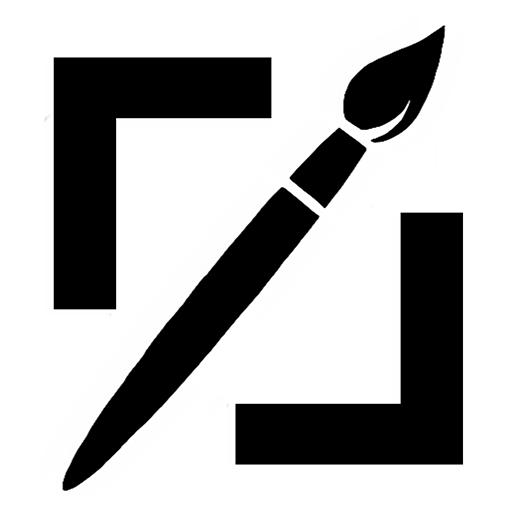 68310, WITTELSHEIM09.54.12.17.40direction@wmtprod.com89357433500012RAPPORT D’ACTIVITÉ 2021 – As. WMTProdLes objectifs de l’association WMTProd : En 2021 l’association WMTProd menait sa première année d’activité au sein de l’agglomération mulhousienne, plus précisément à Wittelsheim. L’association souhaitait rendre accessibles la vidéo et la musique à toute personne. De plus, elle souhaitait faire connaître les passionnées de l’audiovisuel entre eux. Et c’est chose faite. L’une des principales valeurs de l’association reste le partage et l’apprentissage mutuel. Valeurs qui portent ses fruits aujourd’hui, la plupart des membres nous ayant rejointes sont très satisfait de ce que leurs à apporter l’association.Pour sa première année, l’association souhaitait trouver une dizaine de clients et renforcé son équipe à vingt membres. Coté membre, c’est une grande réussite, mais coté clients, l’association, c’est finalement concentré sur un seul gros client sur lequel nous reviendrons plus tard.Les membres sont grâce aux projets clients et aux projets internes formés sur l’audiovisuel, et c’est pour tous, un engagement très valorisant dans leurs CV.Cette année, l’association va continuer à travailler avec ces fidèles clients, mais elle va également innover en termes de projet interne et créer un photo-vidéo club en partenariat avec le service jeunesse de la ville de Wittelsheim. Ce nouveau projet est très attendu par nos membres.Nous sommes très fiers de ce qui a été accompli cette année, et espérons l’année prochaine, pouvoir investir, grâce aux subventions en partie, notamment dans du matériel pour continuer à former nos membres, et à améliorer la qualité de nos projets..Projet interne : En 2021, nous avons réalisé une web-série en deux épisodes, qui à l’association, c’est la participation d’une centaine de personnes. Nous avons procédé à un casting à l’été 2021, des acteurs de toutes les régions ont répondu présent. Le tournage, c’est effectué à 80% sur la commune de Wittelsheim, qui nous a aimablement délivré des autorisations de tournages. Elle nous a également prêté une salle pour la diffusion de l’avant-première en août 2021. Cette série a réuni au total plus de 10 000 visionnages sur les réseaux sociaux (tout épisode compris).De plus, l’association procède actuellement à l’écriture de reportage et d’enquête sur divers sujets d’actualité (écologique notamment). Grace à nos compétences vidéo, nous espérons pouvoir réaliser de gros reportages pour sensibiliser la population.Enfin, cette année, l’association est en train de mettre en place un club photo-vidéo en convention avec le service jeunesse de Wittelsheim. Un club qui devrait réunir jusqu’à une quarantaine de participants, qui se retrouverait chaque semaine au local su service jeunesse.Enfin, nous avons dors et d déjà procéder à l’investissement dans un NAS (grâce à l’argent gagner avec nos clients) qui permettra d’aider grandement l’association dans ces prestations et ces projets.Projet clients : Notre principal client reste la mairie de Wittelsheim, pour laquelle nous avons réalisé une dizaine de vidéo comprenant huit couvertures d’événement diverse ainsi qu’une vingtaine de reportages photos. Nous travaillons également avec de jeunes chanteurs de l’agglomération mulhousienne à la confection de leurs albums et de leurs clips musicaux.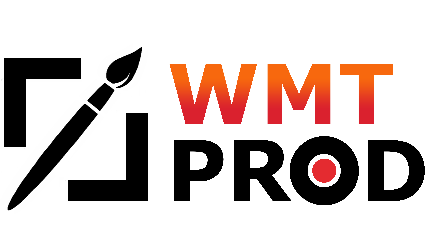 Plus récemment, nous réalisons un book-trailer pour un auteur ainsi que divers clips musicaux pour des groupes plus traditionnel.Pour plus d’informations sur le budget 2021, merci de consulter notre bilan 2021.